ЧЕРКАСЬКА МІСЬКА РАДА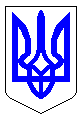 ЧЕРКАСЬКА МІСЬКА РАДАВИКОНАВЧИЙ КОМІТЕТРІШЕННЯВід 05.01.2016 № 06Про внесення змін до рішення виконавчого комітету Черкаської міськоїради від 10.04.2012 № 533 «Про комісію зпитань найменування вулиць, провулків, проспектів, площ, парків, скверів, мостів,інших споруд, розташованих на території міста, та встановлення пам’ятних знаків, меморіальних дошок у місті Черкаси»Відповідно до ст. 37 Закону України «Про місцеве самоврядування в Україні», з метою організації підготовки пропозицій Черкаській міській раді щодо найменування вулиць, провулків, проспектів, площ, парків, скверів, мостів, інших споруд, розташованих на території міста, та встановлення пам’ятних знаків, меморіальних дошок у місті Черкаси, виконавчий комітет Черкаської міської радиВИРІШИВ:1. Внести зміни до рішення виконавчого комітету Черкаської міської ради від 10.04.2012 № 533 «Про комісію з питань найменування вулиць, провулків, проспектів, площ, парків, скверів, мостів, інших споруд, розташованих на території міста, та встановлення пам’ятних знаків, меморіальних дошок у місті Черкаси», а саме: склад топонімічної комісії виконавчого комітету Черкаської міської ради затвердити в новій редакції згідно з додатком.2. Вважати таким, що втратило чинність рішення виконавчого комітету Черкаської міської ради від 13.01.2015 № 31 «Про внесення змін до рішення виконавчого комітету Черкаської міської ради від 10.04.2012 № 533 «Про комісію з питань найменування вулиць, провулків, проспектів, площ, парків, скверів, мостів, інших споруд, розташованих на території міста, та встановлення пам’ятних знаків, меморіальних дошок у місті Черкаси».Контроль за виконанням рішення покласти на заступника міського голови з питань діяльності виконавчих органів ради Ільченка О.А.Міський голова				                    	                            	А.В. Бондаренко Додаток ЗАТЕВЕРДЖЕНОрішення виконавчого комітету від __________ № ___________С К Л А Д комісії з питань найменування вулиць, провулків,проспектів, площ, парків, скверів, мостів, інших споруд, розташованих на території міста, та встановлення пам’ятних знаків,меморіальних дошок у місті ЧеркасиГолова комісії: Ільченко Олександр Анатолійович – заступник міського голови з питань діяльності виконавчих органів ради;Заступник голови комісії: Чернуха Віталій Володимирович – головний архітектор міста, начальник управління планування та архітектури департаменту архітектури містобудування та інспектування;Секретар комісії: Дубовий Олексій Миколайович – начальник відділу підтримки громадянського суспільства департаменту організаційного забезпечення Черкаської міської ради;Члени комісії:Бойко Олександр Іванович – представник ГО «Черкаський союз учасників АТО»;Ведула Антон Анатолійович – депутат від фракції ВО «Свобода»            (за згодою);Волошин Ігор Володимирович – від фракції ВО «Батьківщина»               (за згодою);Гриценко Володимир Миколайович - депутат від фракції «Партія Вільних Демократів» (за згодою); Зоря Руслан Сергійович – депутат від фракції ПП «УОП-УКРОП»            (за згодою); Карась Павло Миколайович - депутат від фракції                          ВО «Черкащани» (за згодою);Кіта Ігор Мечиславович - депутат від фракції «Блок Петра Порошенка-Солідарність» (за згодою);Мазур Олександр Михайлович - заступник начальника управління - начальник відділу загально-правових питань юридичного управління департаменту управління справами та юридичного забезпечення;Масненко Віталій Васильович – доктор історичних наук, професор кафедри історії України та етнології Черкаського національного університету ім. Б. Хмельницького, співавтор топонімічної концепції м. Черкаси (за згодою);Михайлюк Юрій Миколайович – член Черкаської обласної організації Національної спілки краєзнавців України, кандидат історичних наук, доцент кафедри історії України та етнології Черкаського національного університету ім. Б. Хмельницького (за згодою);Поліщук Володимир Трохимович - письменник, професор, завідувач кафедри української літератури і компаративістики Черкаського національного університету ім. Б. Хмельницького (за згодою);Романов Олексій Юрійович – депутат від фракції  ЧМОПП «Об’єднання-«Самопоміч» (за згодою);Сиволап Михайло Павлович – археолог, краєзнавець, співавтор топонімічної концепції м. Черкаси (за згодою); Тарасенко Василь Логвінович - Черкаська міська організація ветеранів (за згодою);Третьяк Ігор Ігорович – представник ГО «Цивільного Корпусу «АЗОВ» (за згодою);Фізер Іван Васильович - заслужений художник України, відповідальний секретар ЧОО Національної спілки художників України             (за згодою);Шамара Сергій Олександрович – кандидат історичних наук, директор коледжу економіки та управління Східноєвропейського університету економіки та менеджменту (за згодою).Перший заступник міського голови  					         Т.В. Хвиль 